Четверг 19. 03. 2020Група ШМ – 5 Предмет. Фізична культураВикладач: Паніна Ольга ОлександрівнаУрок № 47Тема уроку: ВолейболПередача м’яча зверху та знизу5. Передача м’яча зверху та знизуhttps://youtu.be/PQh3gVGPXnQhttps://youtu.be/rW-7hTGRZ8Ehttps://youtu.be/wvjG82r3c3Ahttps://youtu.be/S98wO9zcjN8https://youtu.be/9YzQIUMp2kMhttps://youtu.be/K9X_wB1Yu845. 1. Передача м’яча зверху двома рукамиОпис техніки виконанняРуки зігнуті в ліктьових суглобах, кисті перед обличчям, пальці розведені й спрямовані вгору, лікті спрямовані вперед-всторони, ноги зігнуті в колінах і розставлені, одна нога спереду, тулуб трохи нахилений вперед.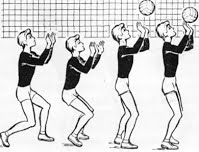 У момент передачі м'яча ноги й руки випрямляють, пальцями торкаються м'яча, зм'ягшують поступовий рух, кисті в положенні тильного згинання, вони міцно охоплюють м'яч ззаду-знизу, утворюючи своєрідну «воронку» .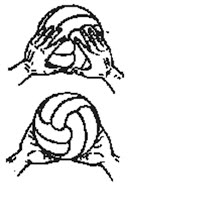 Основне навантаження при передачі падає на вказівні й середні пальці, решта пальців виконують допоміжну функцію. Передача виконується за рахунок розгинання ніг, тулуба і рук, при цьому м'ячу надається поступальний рух вгору-вперед. У заключній фазі передачі повністю розгинають ноги, тулуб і руки, а кистями супроводжують м'яч.6. Передача м'яча знизу двома руками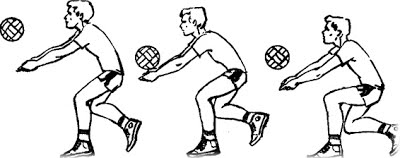 7. Вправи для засвоєння техніки: Імітація передачі зверху. Передачі підвішеного м'яча. Передача над собою після власного підкидання м'яча. Передача з зміною висоти та вихідного положення. Біля стіни: передача з зміною висоти, відстані. Біля стіни: одна передача над собою,інша в «ціль». Передача м'яча в стіну після відскоку від підлоги; Передача м’яча з рухом вперед всторони. Замість волейбольного м’яча можна використати надувну кульку.Опис техніки виконанняВихідне положення – середня стійка ноги нарізно, ноги зігнуті в колінах, ступні паралельні, руки випрямлені, передпліччя наближені один до одного, тулуб нахилено вперед, передпліччя знаходяться на одному рівні, кисті з’єднанні; Передача виконується за рахунок випрямлення ніг, тулуба і рук вперед-вгору назустріч м'ячу.